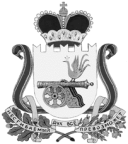 СОВЕТ ДЕПУТАТОВ ВЯЗЕМСКОГО ГОРОДСКОГО ПОСЕЛЕНИЯВЯЗЕМСКОГО РАЙОНА СМОЛЕНСКОЙ ОБЛАСТИРЕШЕНИЕот 15.04.2014  № 31 Об обеспечении равной доступности внутригородского общественного пассажирского транспорта на территории Вяземского городского поселения Вяземского района Смоленской области для отдельных категорий граждан Руководствуясь Постановлением Смоленской области от 28.10.2011 № 692 «Об обеспечении равной доступности услуг внутригородского общественного пассажирского транспорта на территории Смоленской области для отдельных категорий граждан» (в редакции постановлений Смоленской области от 29.11.2012 № 912, от 08.08.2013 № 626), статьей 22 Устава Вяземского городского поселения Вяземского района Смоленской области, Совет депутатов Вяземского городского поселения Вяземского района Смоленской областиРЕШИЛ:1. Установить в период с 1 апреля 2014 года по 30 сентября 2014 года дополнительную меру социальной поддержки в виде обеспечения равной доступности услуг внутригородского общественного пассажирского транспорта на территории Вяземского городского поселения Вяземского района Смоленской области (далее – дополнительная мера социальной поддержки) следующим категориям граждан:1) инвалидам войны;2) участникам Великой Отечественной войны;3) ветеранам боевых действий из числа лиц, указанных в подпунктах 1 - 4 пункта 1 статьи 3 Федерального закона «О ветеранах»;4)ьвоеннослужащим, проходившим военную службу в воинских частях, учреждениях, военно-учебных заведениях, не входивших в состав действующей армии, в период с 22 июня 1941 года по 3 сентября 1945 года не менее шести месяцев; военнослужащим, награжденным орденами или медалями СССР за службу в указанный период;5) лицам, награжденным знаком «Жителю блокадного Ленинграда»;6) лицам, работавшим в период Великой Отечественной войны на объектах противовоздушной обороны, местной противовоздушной обороны, на строительстве оборонительных сооружений, военно-морских баз, аэродромов и других военных объектов в пределах тыловых границ действующих фронтов, операционных зон действующих флотов, на прифронтовых участках железных и автомобильных дорог, а также членам экипажей судов транспортного флота, интернированным в начале Великой Отечественной войны в портах других государств;7) членам семей погибших (умерших) инвалидов войны, участников Великой Отечественной войны и ветеранов боевых действий, членам семей погибших в Великой Отечественной войне лиц из числа личного состава групп самозащиты объектовых и аварийных команд местной противовоздушной обороны, а также членам семей погибших работников госпиталей и больниц города Ленинграда;8) гражданам, указанным в пунктах 1 - 4 части первой статьи 13 Закона Российской Федерации «О социальной защите граждан, подвергшихся воздействию радиации вследствие катастрофы на Чернобыльской АЭС»;8.1. гражданам, подвергшимся радиационному воздействию вследствие ядерных испытаний на Семипалатинском полигоне;9) инвалидам;10) детям-инвалидам;11) лицам, сопровождающим инвалида, имеющего III степень ограничения способности к трудовой деятельности;12) лицам, сопровождающим ребенка-инвалида;13) бывшим несовершеннолетним узникам концлагерей, гетто, других мест принудительного содержания, созданных фашистами и их союзниками в период Второй мировой войны;14) гражданам, награжденным нагрудным знаком «Почетный донор России»;15) ветеранам труда; 16) ветеранам военной службы;17) ветеранам государственной службы;18)тгражданам, которым присвоено звание «Ветеран труда Смоленской области»;19) труженикам тыла;20) реабилитированным лицам;21) лицам, признанным пострадавшими от политических репрессий;22) членам многодетных семьей;23) опекунам (попечителям) детей;24) приемным родителям (патронатным воспитателям).2. Реализация права на дополнительную меру социальной поддержки осуществляется путем приобретения гражданами, указанными в пункте 1 настоящего решения, льготного проездного документа на право проезда на внутригородском пассажирском автомобильном транспорте на территории Вяземского городского поселения Вяземского района Смоленской области по форме согласно приложению № 1 к настоящему решению. Стоимость данного проездного документа в месяц устанавливается в размере 250 рублей. Сумма субсидии перевозчикам из средств бюджета Вяземского городского поселения Вяземского района Смоленской области устанавливается в сумме 280 рублей в месяц из расчета на один реализованный проездной документ. 3. В целях приобретения проездного документа граждане обращаются в пункт продажи проездных билетов и предъявляют:1) граждане, указанные в подпунктах 1-8.1, 13-19 пункта 1 настоящего решения, – соответствующие удостоверения или вкладыш к удостоверению;2) граждане, указанные в подпунктах 9-12 пункта 1 настоящего решения, – справку об инвалидности и документ, удостоверяющий личность;3) граждане, указанные в подпунктах 20 и 21 пункта 1 настоящего решения, – соответствующее свидетельство;4) граждане, указанные в подпункте 22 пункта 1 настоящего решения, – члены многодетных семей, являющиеся учащимися общеобразовательных учреждений, государственных общеобразовательных учреждений начального профессионального образования - справку с места учебы по форме согласно приложению № 2 к настоящему решению.5) граждане, указанные в подпункте 23 пункта 1 настоящего решения – акт органа опеки попечительства о назначении опекуном (попечителем) и документ, удостоверяющий личность.6) граждане, указанные в подпункте 24 пункта 1 настоящего решения -договор о приемной семье (договор о патронатном воспитании) и документ, удостоверяющий личность.При этом в пункте продажи проездных документов фиксируются следующие сведения: фамилия, имя и отчество гражданина, категория, к которой он относится, дата выдачи и номер (если имеется) предъявленного соответствующего документа, номер выданного проездного билета.4. Проездной документ предъявляется непосредственно при проезде в транспортном средстве вместе с соответствующими документами, указанными в пункте 3 настоящего решения.5. Срок действия проездного документа составляет один календарный месяц.6. Источником возмещения выпадающего дохода для автотранспортных предприятий от продажи проездных документов определить средства бюджета Вяземского городского поселения Вяземского района Смоленской области.7. Администрации Вяземского городского поселения Вяземского района Смоленской области определить порядок предоставления в 2014 году субсидий для софинансирования расходов автотранспортных предприятий, связанных с предоставлением льгот отдельным категориям граждан на проезд автобусами в городском сообщении. 8. Контроль за исполнением настоящего решения возложить на Администрацию Вяземского городского поселения Вяземского района Смоленской области.9. Опубликовать настоящее решение в газете «Мой город-Вязьма» и электронном периодическом издании» Мой город – Вязьма.ru» (MGORV. RU).Глава муниципального образования Вяземского городского поселения Вяземского района Смоленской области 					О.С. Григорьев